      РЕШЕНИЕ       3 октября 2023года. № 86         а. Хакуринохабль      Об утверждении правил выпаса скота и птицы в населенных пунктахВ целях упорядочения содержания скота и птицы, обеспечения безопасности людей от неблагоприятного физического, санитарного и психологического воздействия скота и птицы и в соответствии с Законом РФ от 14.05.1993 № 4979-1 (ред. от 28.04.2023) «О ветеринарии», Законом Республики Адыгея от 19 апреля 2004 года № 215 «Об административных правонарушениях» (с изменениями на 23 апреля 2023 года), с Уставом муниципального образования «Шовгеновский район», Совет народных депутатов муниципального образования «Шовгеновский район» РЕШИЛ:Утвердить прилагаемые правила выпаса скота и птицы в населенных пунктах муниципального образования «Шовгеновский район».Настоящее решение вступает в силу со дня его официального опубликования.Председатель Совета народных депутатов муниципального образования «Шовгеновский район»                                                                 А.Д. МеретуковУтвержденорешением Совета народных депутатов муниципального образования                                                                                      «Шовгеновский район»     от 03.10. 2023 г. № 86Правила выпаса скота и птицы в населенных пунктах муниципального образования «Шовгеновский район» Глава 1. Общие положенияНастоящие Правила устанавливают порядок выпаса скота и птицы в населенных пунктах муниципального образования «Шовгеновский район» в целях обеспечения рационального использования пастбищ, охраны сельскохозяйственных угодий, посевов и потравы, повреждения и уничтожения домашними животными и птицей.Глава 2. Основные понятияВ целях настоящих Правил применяется следующие понятия и определения:скот крупные рогатые, мелкие рогатые и другие животные, содержащиеся в домашних хозяйствах граждан и хозяйствах субъектов сельскохозяйственных товаропроизводителей и используемые в целях производства животноводческой, молочной, сопутствующей и другой продукции, необходимым условием содержания которых является прогон и выпас (лошади, коровы, овцы, козы и др.); - птица - куры, утки, гуси и пр. выпас скота – сбор животных в организованное стадо на отведённых для этого участках и других местах в пределах территории населенных пунктов или за их пределами, прогон животных до места выпаса и пастьба на специально отведенных пастбищах и других земельных участках.Глава 3. Выпас скота и птицыВыпас скота и птицы в населенных пунктах муниципального образования «Шовгеновский район» осуществляется на огороженных пастбищах либо на не огороженных пастбищах на привязи или под надзором собственников скота и птицы или лиц, заключивших с собственниками или уполномоченными собственниками лицами коллективные или индивидуальные договоры на оказание услуг по выпасу скота (далее - пастух).Выпас лошадей на пастбищах муниципального образования «Шовгеновский район» допускается лишь в их стреноженном состоянии.Выпас водоплавающей птицы производится только на естественных водоёмах либо на искусственно созданных в пределах личного земельного участка запрудах. Прогон водоплавающей птицы до естественных водоемов и обратно осуществляется под контролем собственника.Запрещается безнадзорный выпас скота и птицы на полосах отвода автомобильных дорог общего пользования.До начала сезона выпаса скота собственники, в лице уполномоченных представителей, обращаются в органы местного самоуправления (администрация района и населенных пунктов), уполномоченные органы администрации и (или) к руководителям сельскохозяйственных предприятий по вопросу отведения земель, получения разрешения или согласования мест выпаса скота на земельных участках из состава земель сельскохозяйственного назначения, земель населенных пунктов и иных земель, а также (или) в целях заключения договора аренды земельных участков для выпаса скота.В целях обеспечения интересов собственников скота, землепользователей и других лиц, права и интересы которых могут быть затронуты в результате безнадзорного выпаса скота, органы местного самоуправления муниципального образования «Шовгеновский район»  оказывают организационно-техническое и правовое содействие и помощь собственникам скота в организации коллективного выпаса, с учётом требований законодательства и традиционных способов выпаса скота.Прогон скота к месту выпаса осуществляется их собственниками или пастухами по маршрутам, согласованным или установленным органом местного самоуправления муниципального образования «Шовгеновский район».Коллективный или индивидуальный выпас скота должен осуществляться с соблюдением предельных норм нагрузки на пастбища, которые определяются органом местного самоуправления на основе научной методики их расчёта.Глава 4. Права и обязанности органов местного самоуправленияВ компетенцию органа местного самоуправления муниципального образования «Шовгеновский район» входит:осуществление контроля в пределах своих полномочий за соблюдением требований законодательства и данных Правил;выделение мест для выпаса и прогона скота в соответствии с правовыми нормами законодательства;доведение до владельцев скота и птицы информации о правилах содержания животных на территории муниципального образования, в том числе о настоящих Правилах.Глава 5. Права и обязанности владельцев скота и птицыСобственники скота и птицы или пастухи обязаны осуществлять постоянный надзор за скотом и птицей в процессе их выпаса на неогороженных территориях, не допуская их перемещение на участки, не предназначенные для этих целей.Собственники, которые содержат скот на территории населенного пункта и (или) вне стада, обязаны обеспечить животным стойловое содержание с соблюдением требований санитарных норм.Собственники скота и птицы имеют право:обращаться в органы местного самоуправления для получения участка для выпаса и прогона скота и птицы;вступать в животноводческие товарищества или иные объединения владельцев домашних животных для организации и осуществления выпаса скота;осуществлять выпас скота на пастбищах в сроки, указанные в договорах аренды;при условии участия в проведении работ по восстановлению лесов, лесоразведению и в проведении других лесохозяйственных работ пользоваться преимуществом на получение участков для выпаса скота;пользоваться иными правами, предусмотренными действующим законодательством для владельцев животных в части лесного пользования, связанного с их выпасом.15. Собственники скота и птицы обязаны:осуществлять выпас скота в соответствии с настоящими Правилами;не допускать порчу и потраву скотом и птицей чужих сенокосов, посевов и иных сельскохозяйственных угодий, повреждение или уничтожение насаждений и других культур, а также порчу чужого имущества;сдавать скот пастуху и забирать его из стада в установленных местах сбора, сопровождать его по селитебной территории населенного пункта;выполнять условия выпаса, прогона скота и птицы, а также условия договора аренды участка лесного фонда или земельных участков из состава земель иных категорий, предназначенных для выпаса скота.Глава 6. Ответственность собственников скота и птицыЗа несоблюдение настоящих Правил собственники скота и птицы несут административную ответственность. Вред, причиненный здоровью граждан или ущерб, нанесенный имуществу, возмещается в установленном законом порядке.Глава 7. Контроль выполнения ПравилКонтроль 	за 	соблюдением 	Правил 	осуществляют органы местного самоуправления в рамках полномочий, определенных действующим законодательством.     РЕСПУБЛИКА АДЫГЕЯСовет народных депутатов       Муниципального образования«Шовгеновский район»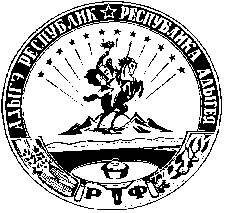 АДЫГЭ РЕСПУБЛИКМуниципальнэ образованиеу Шэуджэн районым  янароднэ депутатхэм я Совет